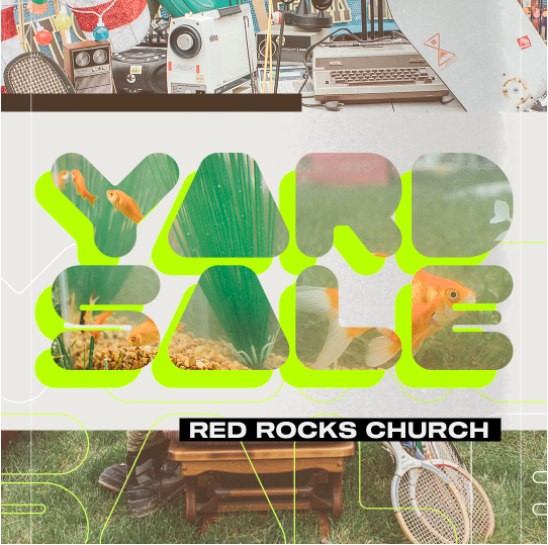 James Keathley | 7.4.21Weekly StudyThis weekend we had the honor to hear from one of our very own Campus Pastor’s, James Keathley. We are so thankful for him as he shared from a posture of grace and humility. As you gather with your group, take some time to check in with each other and pray together. As you pray, we invite you to ask God to prepare your hearts for what it means to make space in your life for the practice of Sabbath. To start, pick two of these and share with the group…Something hilarious that happened this weekA great moment or a high for you this weekA tough situation or low for you this weekNow, take some time to dive into what God has revealed to you as Josh shared this past weekend. What was one thing that stood out to you most from this week’s message and why?Was there a verse or a story that was particularly impactful from the message?Describe the season of life that you are in right now? What are you learning? What are you being stretched in? What is standing in your way of becoming the person God wants you to become?Is there something you feel God is asking you to start doing or something you need to stop doing?This week, how can you begin to apply what you learned from this weekend’s message? Pray as a group. As a group, pick one or two topics below and be intentional about asking God to act and intervene in the situation:Share about something you or someone you know needs prayer for and then once everyone shares, pray for the person on your right.Who is one person you know that doesn’t know Jesus, let’s pray for them by name and find ways to get to know them better and ask God for opportunities to share with them The Gospel. Think of a few things that you can thank God for in prayer, remembering the things He has already done in your life.Who are the people in your life that you could invite to join you for the Easter service this next weekend? Pray for them specifically that God will begin to move in their hearts. 